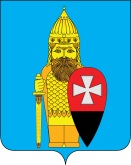 СОВЕТ ДЕПУТАТОВ ПОСЕЛЕНИЯ ВОРОНОВСКОЕ В ГОРОДЕ МОСКВЕ РЕШЕНИЕот 15 марта 2017 года № 03/05                                                                                     О согласовании границ территории,на которой предполагается осуществлениетерриториального общественного самоуправления    В соответствии с Законом города Москвы от 06 ноября 2002 года № 56 «Об организации местного самоуправления в городе Москве», Уставом поселения Вороновское, Решением Совета депутатов поселения Вороновское от 25 января 2017 года № 01/04 «Об утверждении положения о порядке регистрации Уставов территориальных общественных самоуправлений на территории поселения Вороновское», на основании обращения инициативной группы жителей села Богоявления, поселения Вороновское по вопросу согласования границ создаваемого территориального общественного самоуправления;Совет депутатов поселения Вороновское решил:   1. Согласовать границы территории, на которой предполагается осуществление территориального общественного самоуправления, согласно приложения к настоящему Решению.   2. Опубликовать настоящее Решение в бюллетене «Московский муниципальный вестник» и разместить на официальном сайте администрации поселения Вороновское в информационно – телекоммуникационной сети «Интернет».   3. Контроль за исполнением настоящего решения возложить на Главу поселения Вороновское Исаева М.К.Главапоселения Вороновское                                                                        М.К. Исаев Приложение к решению Совета депутатовпоселения Вороновскоеот 15 марта 2017 года № 03/05СХЕМАрасположения границ и описание территории территориального общественного самоуправления в границах села Богоявление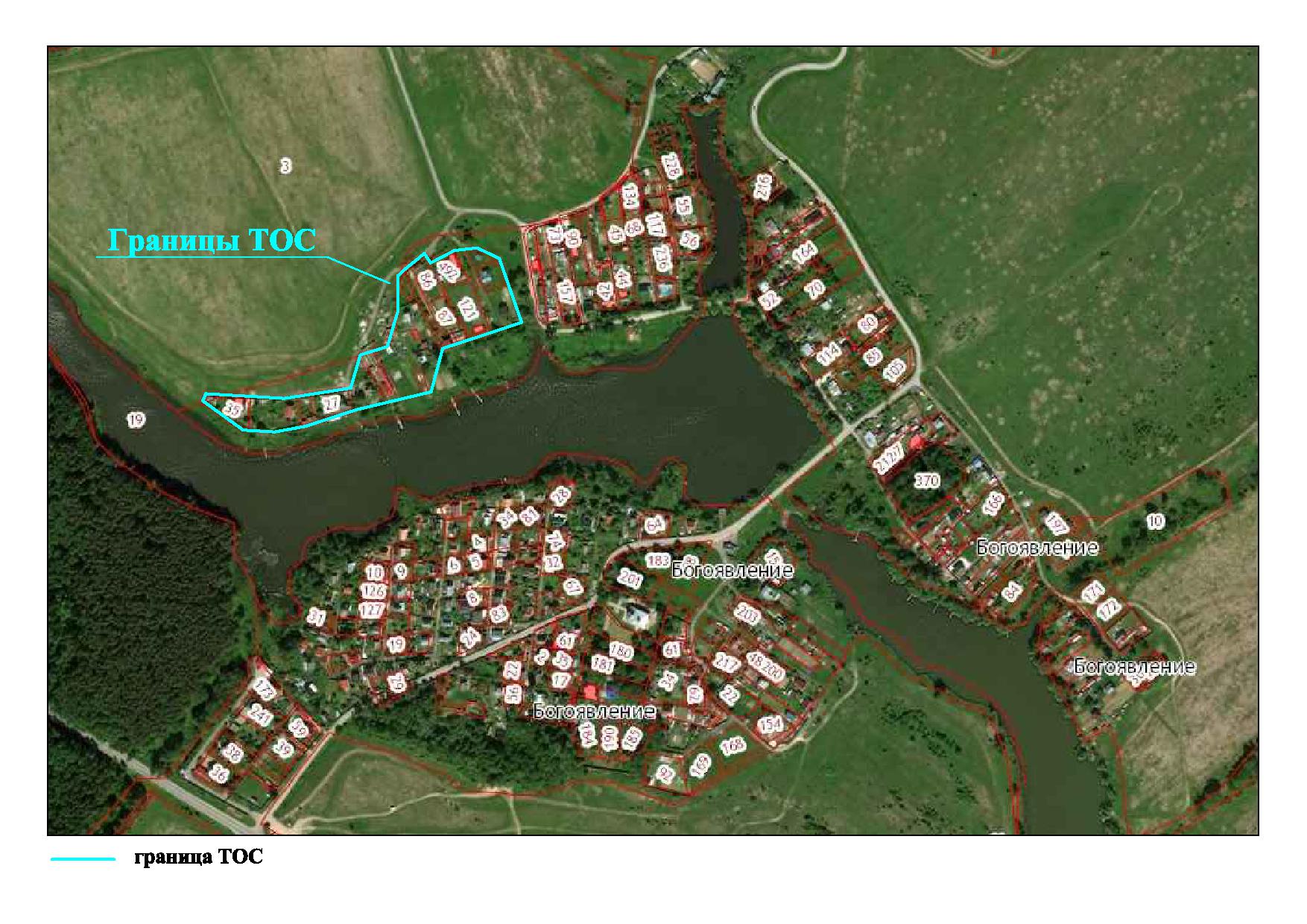    Территориальное общественное самоуправление (ТОС) планирует осуществлять свою деятельность в пределах территории села Богоявление, поселения Вороновское по внешним границам следующих земельных участков: по северо-западной границе з.у.50:27:0040401:202, 77:22:0000000:492, 50:27:0040401:86, 50:27:0040401:175, 50:27:0040401:107, 50:27:0000000:203, северной стороне з.у.50:27:0040401:27, 50:27:0040401:51, южной стороне з.у.50:27:0040401:35, 0:27:0040401:51, 50:27:0040401:27, 50:27:0040401:107, 50:27:0040401:175, 50:27:0040401:87, 50:27:0040401:121, по восточной стороне з.у. 50:27:0040401:191, по северо-восточной стороне з.у.50:27:0040401:202.